These criteria must be met to install a downspout planter: 	There is adequate space for the planter	The space does not encroach on a pedestrian path or walking zone	The planter will be located on the ground (no roofs, decks or support structures)	There is a safe place to direct the overflow	There is a safe place to direct the underdrain	The tool manages stormwater that would otherwise run into the sewerBelow, draw the downspout planter and the proposed location of the downspout, overflow, and underdrain connections. If a side view will clarify what is necessary for the installation, please include.   Submit this form with the photo form to Zach Popkin: RainCheck@pennhort.org                        Downspout Planter Consultation report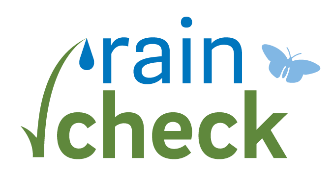 CLIENT informationCLIENT informationCLIENT informationCLIENT informationParticipant Name:Street Address:Contact Info (email/phone):cONTRACTOR information cONTRACTOR information cONTRACTOR information cONTRACTOR information Contractor NameConsultation Date/TimeParticipant interview Participant interview YesNoDoes your basement get wet?Does your basement get wet?Do you have a sump pump in the basement?Do you have a sump pump in the basement?Are there any problems with roof drainage/leakage?Are there any problems with roof drainage/leakage?Are there any problems with gutters/downspouts/risers?Are there any problems with gutters/downspouts/risers?Do you experience ponding or stagnant water in your yard?Do you experience ponding or stagnant water in your yard?Do you have any other drainage issues?Do you have any other drainage issues?If the participant answered “yes” to any of the above, please provide detail below:If the participant answered “yes” to any of the above, please provide detail below:If the participant answered “yes” to any of the above, please provide detail below:If the participant answered “yes” to any of the above, please provide detail below:Ask participant for access to the basement. If access is denied, end consultation. 
Please look for any obvious signs of moisture, and take photos as necessary (minimum of 2). Submit these to Zach Popkin along with this report.Ask participant for access to the basement. If access is denied, end consultation. 
Please look for any obvious signs of moisture, and take photos as necessary (minimum of 2). Submit these to Zach Popkin along with this report.Ask participant for access to the basement. If access is denied, end consultation. 
Please look for any obvious signs of moisture, and take photos as necessary (minimum of 2). Submit these to Zach Popkin along with this report.Ask participant for access to the basement. If access is denied, end consultation. 
Please look for any obvious signs of moisture, and take photos as necessary (minimum of 2). Submit these to Zach Popkin along with this report.Feasibility Feasibility YesNoIs the installation of a downspout planter feasible on the property?     Is the installation of a downspout planter feasible on the property?     If not, please explain:If not, are any other Rain Check tools feasible on this property?If not, please explain:If not, are any other Rain Check tools feasible on this property?If not, please explain:If not, are any other Rain Check tools feasible on this property?If not, please explain:If not, are any other Rain Check tools feasible on this property?INstallation DetailsINstallation DetailsINstallation DetailsINstallation DetailsDrainage Area                   sq.ft.Sun conditions (circle):   Full Sun      Part Shade    ShadeSun conditions (circle):   Full Sun      Part Shade    ShadeSun conditions (circle):   Full Sun      Part Shade    ShadeDescribe the installation site:Describe the installation site:Describe the installation site:Describe the installation site:Describe the downspout/gutter/riser conditions (please include measurements):Describe the downspout/gutter/riser conditions (please include measurements):Describe the downspout/gutter/riser conditions (please include measurements):Describe the downspout/gutter/riser conditions (please include measurements):Method of downspout conveyance:Method of downspout conveyance:Method of downspout conveyance:Method of downspout conveyance:Overflow location:Overflow location:Overflow location:Overflow location:Underdrain location:Underdrain location:Underdrain location:Underdrain location:Is the proposed area flat?   Yes/NoIf not, what modification will be required?Is the proposed area flat?   Yes/NoIf not, what modification will be required?Is the proposed area flat?   Yes/NoIf not, what modification will be required?Is the proposed area flat?   Yes/NoIf not, what modification will be required?Is any downspout or gutter work required?      Yes/No If yes, please explain in detail and with measurements.  Is any downspout or gutter work required?      Yes/No If yes, please explain in detail and with measurements.  Is any downspout or gutter work required?      Yes/No If yes, please explain in detail and with measurements.  Is any downspout or gutter work required?      Yes/No If yes, please explain in detail and with measurements.  Preferred downspout planter:  wood      metalPreferred downspout planter:  wood      metalPreferred downspout planter:  wood      metalPreferred downspout planter:  wood      metalRecommended Wood Planter Size:   2’ x 2’     2’ x 4’     18’’ x 3’     18” x 4’Recommended Wood Planter Size:   2’ x 2’     2’ x 4’     18’’ x 3’     18” x 4’Recommended Wood Planter Size:   2’ x 2’     2’ x 4’     18’’ x 3’     18” x 4’Recommended Wood Planter Size:   2’ x 2’     2’ x 4’     18’’ x 3’     18” x 4’Recommended Metal Planter Size:   2’ x 3’   2’ x 4’Recommended Metal Planter Size:   2’ x 3’   2’ x 4’Recommended Metal Planter Size:   2’ x 3’   2’ x 4’Recommended Metal Planter Size:   2’ x 3’   2’ x 4’Estimated start date:Estimated start date:Estimated start date:Estimated start date: